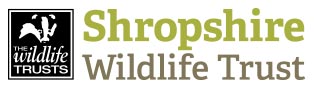 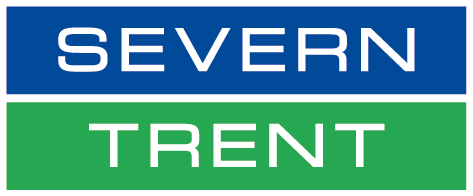 Catchment Partnership Agricultural AdviserFor ShropshireFull Time: Fixed term contractAccountable to: SWT River Projects Manager The post-holder will be a member of the Rivers Team at Shropshire Wildlife TrustObjective of the jobSevern Trent Water [STW] and the West Midlands Wildlife Trusts are working with the Environment Agency and other partners on river catchments to tackle diffuse water pollution in watercourses across the region and to bring watercourses into good ecological condition. An important part of this programme is to work with farmers and landowners to reduce diffuse agricultural pollution into rivers and stream and protect water quality in relation to the provision of drinking water from groundwater sources. The post has been designed to deliver a programme of advice, training and grants to farmers and land managers to reduce diffuse water pollution in 6 catchments. This programme aims to reduce pesticide and nutrient concentrations in surface water with farmers on a voluntary basis. The 6 catchments are as follows: Avon and Leam, Shropshire Middle Severn, Worcestershire Severn, Teme, Middle Severn and associated groundwater protection zones.  A team of 7 Catchment Partnership Agricultural Advisors are being recruited across the West Midlands; this team will be hosted by the relevant County Wildlife Trust. 3 officers in Worcestershire (with some cross border work in Gloucestershire), 1 in Warwickshire, and 3 based at Shropshire. Local line management and support will be provided for each sub-team. Central co-ordination will come from Shropshire Wildlife Trust. We are recruiting for one Agricultural Advisor for Shropshire. Key results expectedThe post-holder will deliver a programme of farmer/agronomist training events, one to one farm visits to promote resource protection and a reduction in diffuse water pollution from agriculture, with a focus on pesticides and nutrients. The post-holder will aim to raise awareness, improve understanding and acceptance amongst farmers and land managers of diffuse pollution from agriculture and its impact on water quality and the wider water environment. Engagement with farmers in targeted areas identified by STW will seek to create through a voluntary approach, a sense of ownership and achievement within the farming community in relation to water quality in the catchment. Severn Trent Environmental Protection Scheme [STEPS] The post-holder will promote, engage and support farmer uptake of the Severn Trent Water capital grant scheme [STEPS] in target areas of groundwater catchments, in order to support farm infrastructure changes to reduce diffuse water pollution. Farm to TapThe post-holder will promote, engage and support farmer participation in the Farm to Tap incentive scheme which engages farmers in collaborative programmes of water quality improvements; this is supported and integrated with STEPS infrastructure grant support. F2T is open to farmers that grow either oilseed rape or winter wheat in catchments identified as potentially high risk. This programme is particularly aimed at reducing metaldehyde contamination of water by supporting active measures or product substitution. Both targeted programmes are evaluated using Key Performance Indicators – these are: Overall farmer engagement in priority catchments Positive farmer engagement in priority catchments Improved knowledge/awareness of water quality issues in priority catchmentsWorkshop feedback and evaluationInfrastructural changes achieved in terms of range, innovation and completion. Land management changes and an increase in priority farmers using ferric phosphate instead of metaldehyde or adopting pesticide reduction or elimination in their cultivation methodology.  Key tasksThe post-holder will be required to carry out the following tasks to meet the requirements of the role:Co-ordinate, deliver and participate in events to help with the promotion and awareness raising of the core messages and schemes of the programmesPlan and deliver training events, sessions and develop partnerships to meet local training needs in relation to water qualityPromote, engage and seek participation in STEPS and F2T programmes. Provide advice and support for scheme participantsAdminister and verify scheme activityMaintain simple system of evaluation and feedback from farmers and land managers. Prepare and submit monthly progress reports to ensure adequate monitoring of the programme, engagement activity and scheme take up into a Farmer Engagement Database.  Contribute to annual reporting schedulesParticipate in relevant Wildlife Trust water environment initiatives, programmes and projects during the period of the contract in the context of the Catchment Based Approach and CABA Partnerships.  Participate in relevant partner activities where these are complimentary to the core programme, assist in the development of water environment focussed projects in target areas and take part in relevant Catchment Partnerships relevant to catchments being targeted.  Core skillsYou will be expected to have:Relevant environmental qualification/s in a land and water management subjectRelevant professional qualifications in relation to providing agricultural sector advice – for example BASIS, FACTS or other CPD activities. Preferably a  minimum  of two years’ experience of providing pollution reduction advice to farmers and landownersA strong background in understanding water quality issuesHave a sound understanding of lowland farming systems, wetland ecology, rural sustainable drainage and catchment managementKnowledge of the farmed environment and biodiversityComputer literate in MS Office with GIS mapping experienceA Full Driving Licence and your own vehicleSome weekend, Bank Holiday and evening working will also be required. This post is suited to someone who is able to communicate technical information in a straightforward and accessible manner to a broad range of participants. They will be able to inspire and enable partners and stakeholders to take an active part in their water environment. They will be able to negotiate effectively with farmers and landowners and provide tactful and effective support to engage and meet programme targets.The post-holder will be expected to conform to individual Wildlife Trust policy, employment practices and professional standards in line with national and legal expectations and requirements.  Nature Recovery Network & working relationshipsAll the Shropshire Wildlife Trust’s work is helping to deliver a Nature Recovery Network across Shropshire and Telford – this is the name we give to our approach to restoring and reconnecting large areas of habitat to allow wildlife to adapt to climate change and other environmental challenges. The River Recovery Network is the water and river catchment system component of the Nature Recovery Network. The programme delivery of the Catchment Partnership Agricultural Advisor fits within a very broad range of activities all aiming to make a positive contribution to the future health and ecological condition of the water environment. The post-holder will be a member of the Rivers Team whose task it is to deliver on the vision of the River Recovery Network. Job description created/reviewed   PL/HB	date	01/03/2019	Catchment Partnership Agricultural AdvisorSalary:In the range £21,000 to £25,000 per annum + pension contribution (see below).  Each post will be reviewed annually, following this review the manager or the member of staff may initiate a salary bid in recognition of high performance.  Cost of living awards are normally awarded annually with effect from 1 April subject to the employer’s ability to pay.Hours:Full time. The nature of the post’s duties may from time-to-time require evening and weekend work. Paid overtime is not available, but time off in lieu of hours worked will be given, if requested.Pre employment checks:The post does not require a DBS check.  The successful applicant will need to provide proof of right to work in the UK,Probationary period:All Trust appointments are subject to the satisfactory completion of a probationary service of six months.ContractInitially a fixed term contract commencing 1 June 2019 until 31 March 2020 with the possibility of an extensionHolidays:A full-time member of staff has 20 working days per annum in addition to normal public holidays.  An additional day is added for each year’s service up to a maximum total of 25 days holidayPension:After three months the employee will be eligible to join the Trust’s group personal pension scheme and if they pay a minimum of 3% of salary the Trust will contribute 7% of salary to this scheme.Notice Period:During your probationary period, the period of notice for termination of your employment will be one week on either side.  After successful completion of your probationary period the minimum period of notice is four weeks on either side.Place of Work:The posts will be based Shropshire Wildlife Trust. 193 Abbey Foregate, Shrewsbury. Home workingWill not normally be appropriate for this post but can be discussed at interview.Travel:Pool vehicles are normally available but the use of your own vehicle may be necessary at times. You are required to have insurance to cover business use and a mileage allowance of 45p per mile will be payable for such journeys.  If you use a pedal cycle you may claim a mileage allowance of 20p per mile.Training:The Trust is fully committed to personal development and training through its annual review and progress meetings.Closing date:9.00am on 18 April 2019 9amInterview dates:To be confirmed